bij de bakker
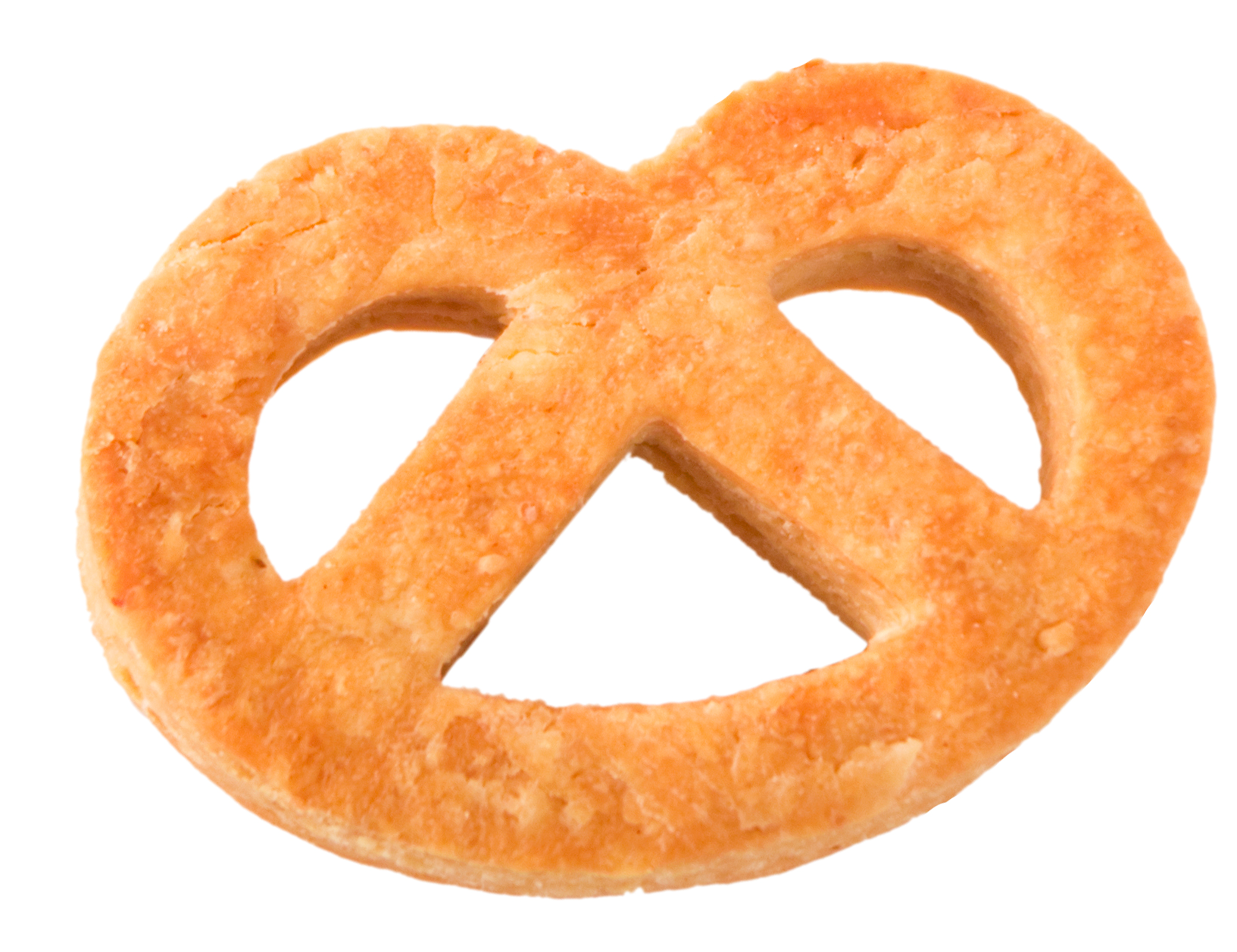 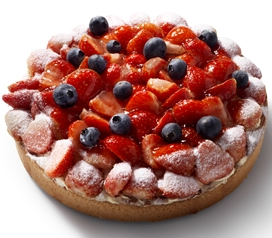 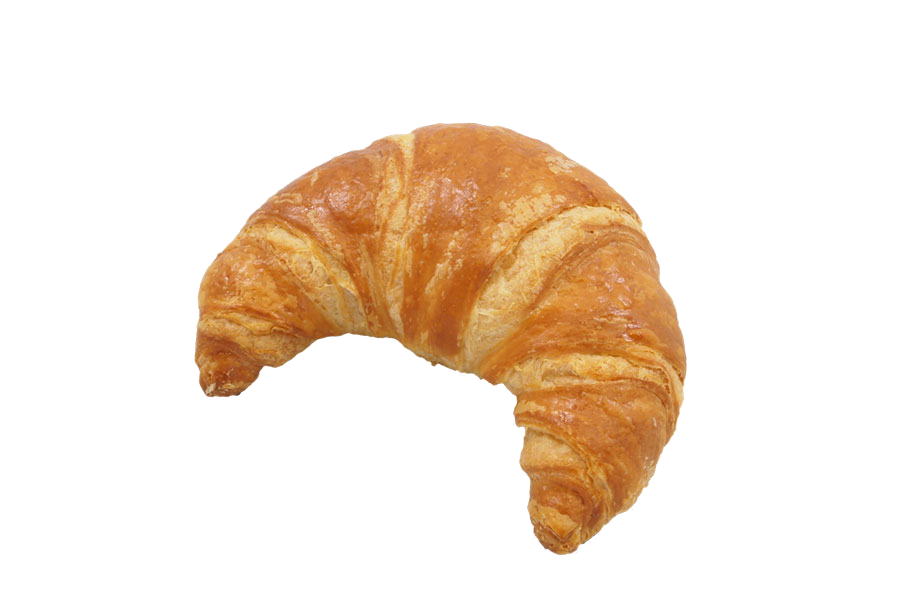 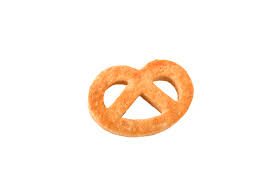 